 — титан среди интернет-магазинов цифровой и бытовой техники 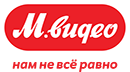 Вам тоже мало 24 часа в сутках? Мир не стоит на месте, жизнь стремительна и важно успеть всё! В этом круговороте событий на помощь приходят современные технологии: каждый день мы используем телефоны, стиральные машины, компьютеры, пылесосы и другие блага, созданные облегчить нашу жизнь и сэкономить драгоценное время.Но чтобы эти блага купить придётся запланировать день на поход в пару тройку магазинов для выбора, сравнения цен и покупку нужной вещи. И дня как не было — пролетел словно миг!Поэтому для удобства людей создаются интернет-магазины: дома или в пути, машине или в самолёте, кафе или на работе — приобретайте и бронируйте товары онлайн, забирайте сами или получайте с курьером. «М.Видео» входит в топ-50 российских брендов — лидер по продаже электроники и бытовой техники как онлайн, так и в розничных магазинах: 27 лет на рынке;свыше 400 магазинов в 169 городах по всей России;ассортимент более чем 30 000 наименований:телевизоры и аудио;ноутбуки и ПК;смартфоны и гаджеты;фото и видео;техника для кухни и дома;красота и здоровье;авто электроника;игры и софт, развлечения;аксессуары.Горячие и полезные новинки — у нас!В «М.Видео» приятно удивят не только цены, но и сервисМы уверенны в наших ценах — нашли в другом магазине товар дешевле? Снизим нашу цену прямо на кассе или компенсируем разницу при покупке онлайн. А если в течение 14 дней после покупки наша цена снизится — вернём разницу.Оформил заказ и сразу забрал. Именно так! Самый быстрый способ доставки — закажи товар со знаком «Онлайн. Экспресс» на сайте или в приложении и получи его через 30 мин. в любом магазине «М.Видео».Купили и передумали? Вернём деньги или обменяем покупку в течение 30 дней.Самый быстрый ремонт: не сможем отремонтировать за 72 часа, поменяем на новое.Установка и настройка техники у вас дома.Доставка нового товара и утилизация товара клиента.С полным списком можно ознакомиться по ссылке https://www.mvideo.ru/service?from=main_page.«М.Видео» — нам не всё равно: в нашем интернет-магазине вы с удовольствием, комфортом и без труда найдёте и выберете нужный товар!А если возникнут вопросы мы всегда рядом  в шаге: www.mvideo.ru/shops.вклике - www.mvideo.ru.по звонку: 8 495 777-777-5 для Москвы;
                    8 800 600-777-5 для регионов.Заходи, выбирай, покупай!